Зарегистрировано в Национальном реестре правовых актовРеспублики Беларусь 29 августа 2022 г. N 8/38627ПОСТАНОВЛЕНИЕ МИНИСТЕРСТВА ОБРАЗОВАНИЯ РЕСПУБЛИКИ БЕЛАРУСЬ11 августа 2022 г. N 251О ТИПОВЫХ ШТАТАХ И НОРМАТИВАХ ЧИСЛЕННОСТИ РАБОТНИКОВ УЧРЕЖДЕНИЙ СРЕДНЕГО СПЕЦИАЛЬНОГО ОБРАЗОВАНИЯНа основании подпункта 4.6 и абзаца третьего подпункта 4.8 пункта 4 Положения о Министерстве образования Республики Беларусь, утвержденного постановлением Совета Министров Республики Беларусь от 4 августа 2011 г. N 1049, Министерство образования Республики Беларусь ПОСТАНОВЛЯЕТ:1. Установить:типовые штаты и нормативы численности работников учреждений среднего специального образования (кроме филиалов государственных колледжей, находящихся на территории исправительных учреждений уголовно-исполнительной системы Министерства внутренних дел, республиканских унитарных производственных предприятий, подчиненных Департаменту исполнения наказаний Министерства внутренних дел, лечебно-трудовых профилакториев Министерства внутренних дел) согласно приложениям 1 - 3 (далее - типовые штаты);типовые штаты и нормативы численности работников филиалов государственных колледжей, находящихся на территории исправительных учреждений уголовно-исполнительной системы Министерства внутренних дел, республиканских унитарных производственных предприятий, подчиненных Департаменту исполнения наказаний Министерства внутренних дел, лечебно-трудовых профилакториев Министерства внутренних дел, согласно приложению 4 (далее - типовые штаты филиалов, находящихся на территории исправительных учреждений).2. Определить, что:2.1. действие настоящего постановления:распространяется на учреждения среднего специального образования, за исключением перечисленных в абзаце третьем настоящего подпункта, филиалы и иные обособленные подразделения учреждений образования, реализующих образовательные программы профессионально-технического, среднего специального образования (далее - УССО), структурные подразделения учреждений образования, реализующих образовательные программы профессионально-технического, среднего специального образования (далее - структурные подразделения), филиалы государственных колледжей, находящиеся на территории исправительных учреждений уголовно-исполнительной системы Министерства внутренних дел, республиканских унитарных производственных предприятий, подчиненных Департаменту исполнения наказаний Министерства внутренних дел, лечебно-трудовых профилакториев Министерства внутренних дел (далее - филиалы, находящиеся на территории исправительных учреждений);не распространяется на учреждения среднего специального образования в сфере культуры, здравоохранения, училища олимпийского резерва;при реализации в филиалах, находящихся на территории исправительных учреждений, образовательной программы базового образования, образовательной программы среднего образования штатная численность определяется в соответствии с постановлением Министерства образования Республики Беларусь от 24 апреля 2013 г. N 22 "О типовых штатах и нормативах численности работников отдельных учреждений общего среднего и специального образования";2.2. руководители колледжей, учреждений образования, имеющих структурные подразделения, филиалы и иные обособленные подразделения, в которых реализуются образовательные программы профессионально-технического, среднего специального образования, в пределах выделенных бюджетных ассигнований и средств, получаемых от приносящей доходы деятельности, - для государственных учреждений образования и в пределах средств учредителей, средств, получаемых от приносящей доходы деятельности, и иных источников, не запрещенных законодательством, - для частных учреждений образования:утверждают структуру и штатное расписание в соответствии с типовыми штатами по состоянию на 1 января календарного года;имеют право вносить изменения в структуру, наименование должностей служащих (профессий рабочих) УССО, структурных подразделений в пределах штатной численности, рассчитанной в соответствии с типовыми штатами.Дополнительная штатная численность вводится государственными учреждениями образования сверх штатной численности, рассчитанной в соответствии с типовыми штатами, по решению государственного органа, в подчинении которого они находятся, а частными учреждениями образования - по решению учредителя.Наименование должностей служащих (профессий рабочих) вводится в соответствии с Единым квалификационным справочником должностей служащих и Единым тарифно-квалификационным справочником работ и профессий рабочих;2.3. при применении типовых штатов по состоянию на 1 января календарного года учитывается:численность обучающихся, численность проживающих в общежитиях, численность обучающихся, получающих питание за счет средств бюджета в соответствии с законодательством (далее - обучающиеся, получающие питание), на последнюю отчетную дату в соответствии с данными учета в сфере образования согласно Инструкции о порядке формирования, ведения и использования автоматизированной системы учета в сфере образования "Электронная адукацыя", утвержденной постановлением Министерства образования Республики Беларусь от 15 сентября 2015 г. N 115, списочная численность работников - на 1 января.Контингент обучающихся в целом по УССО, структурному подразделению определяется в следующем порядке:учащиеся при получении образования в дневной форме получения образования - с коэффициентом 1,0; в вечерней форме получения образования - с коэффициентом 0,5; в заочной, дистанционной форме получения образования - с коэффициентом 0,4; слушатели из числа обучающихся учреждений общего среднего образования, осваивающие содержание образовательной программы профессиональной подготовки рабочих (служащих), - с коэффициентом 0,25 (далее - слушатели УОСО); обучающиеся, осваивающие содержание образовательных программ в центрах компетенций, в том числе посредством сетевой формы взаимодействия, - по плановой приведенной среднегодовой численности с применением коэффициента 1,0 (далее - приведенный контингент);слушатели, осваивающие содержание образовательных программ дополнительного образования взрослых, - по плановой приведенной среднегодовой численности с применением коэффициента 1,2;2.4. в штатные расписания УССО, структурных подразделений, филиалов, находящихся на территории исправительных учреждений, вносятся изменения количества штатных единиц преподавателей, мастеров производственного обучения учреждения образования, педагогов дополнительного образования, переводчиков жестового языка в связи с изменением количества учебных групп (подгрупп), объединений по интересам, обучающихся (в случае индивидуального обучения), годового объема учебной нагрузки при организации учебной и (или) производственной практики или производственного обучения на начало учебного года;2.5. штатная численность преподавателей, педагогов дополнительного образования определяется на текущий учебный год руководителем УССО, структурного подразделения, филиала, находящегося на территории исправительного учреждения, с учетом учебных планов учреждения образования, реализующего образовательные программы профессионально-технического, среднего специального образования, учебно-программной документации образовательных программ дополнительного образования взрослых, образовательной программы дополнительного образования детей и молодежи, количества объединений по интересам и обучающихся (в случае индивидуального обучения), количества часов организационно-воспитательной работы, дополнительного контроля учебной деятельности обучающихся и других работ, предусмотренных квалификационной характеристикой, учебно-программной документации при реализации образовательных программ в центрах компетенций, в том числе посредством сетевой формы взаимодействия (далее - учебно-программная документация в центрах компетенций) на учебный год, а также с учетом количества учебных групп (подгрупп), обучающихся (в случае индивидуального обучения) и норм часов педагогической нагрузки за ставку.Количество часов организационно-воспитательной работы и дополнительного контроля учебной деятельности учащихся определяется в соответствии с Инструкцией о порядке определения оплачиваемых часов организационно-воспитательной работы и дополнительного контроля учебной деятельности учащихся в учреждениях образования, утвержденной постановлением Министерства образования Республики Беларусь от 25 ноября 2004 г. N 70.Нормы часов педагогической нагрузки за ставку установлены постановлением Министерства образования Республики Беларусь от 5 сентября 2011 г. N 255 "Об установлении сокращенной продолжительности рабочего времени отдельным категориям педагогических работников";2.6. при реализации образовательных программ среднего специального образования количество часов учебной и (или) производственной практики для расчета штатной численности мастеров производственного обучения УССО, структурного подразделения определяется на текущий учебный год руководителем УССО, структурного подразделения с учетом учебных планов учреждения образования, а также с учетом количества учебных групп (подгрупп), обучающихся (в случае индивидуального обучения);2.7. при передаче функций по ведению бухгалтерского учета, составлению бухгалтерской и (или) финансовой отчетности государственному учреждению, созданному исполнительным комитетом областного или базового территориальных уровней для обеспечения деятельности бюджетных организаций, штатная численность работников, указанных в пунктах 18 - 22 приложения 1, в пункте 2 приложения 4, не вводится;2.8. нормативы численности рабочих УССО, занятых обслуживанием зданий, сооружений и ремонтом оборудования, определяются по каждой профессии рабочего в целом по зданиям согласно приложениям 2 и 3. При этом округление численности рабочих производится в следующем порядке:в случае совмещения двух или нескольких профессий рабочих - в целом по совмещаемым профессиям рабочих;при невозможности совмещения - по каждой профессии рабочего отдельно или по общей численности рабочих в целом по зданиям;2.9. нормативы численности рабочих УССО, занятых обслуживанием котельных, определяются согласно пунктам 78 - 80 приложения 1. Численность рабочих устанавливается на отопительный сезон, при этом из общей численности 1 штатная единица машиниста (кочегара) котельной, оператора котельной устанавливается на календарный год. Округление численности рабочих производится в целом по данной котельной;2.10. количество штатных единиц уборщиков помещений УССО рассчитано на работу в течение рабочей смены (8 часов).При определении размера убираемой площади учитывается площадь пола кабинетов, лабораторий, залов, мастерских, лестничных клеток, рекреаций и других помещений, требующих ежедневной уборки. Не учитывается площадь стен, дверей, подоконников, чердачных и подвальных помещений (кроме случаев, когда в подвальном помещении расположены гардероб, мастерские и другие помещения, используемые для занятий или требующие регулярной уборки), пищеблока (кроме площадей обеденного зала), спальных комнат, помещений для стирки, сушки и хранения белья, хозяйственных кладовых и других помещений, не требующих ежедневной уборки;2.11. приведенные в типовых штатах числовые значения с указанием "до" следует понимать включительно;2.12. штатная численность работников, рассчитанная в соответствии с типовыми штатами, типовыми штатами филиалов, находящихся на территории исправительных учреждений (кроме преподавателя, воспитателя, педагога дополнительного образования, сторожа (вахтера), дежурного по общежитию, лифтера, машиниста (кочегара) котельной, оператора котельной, подсобного рабочего котельной), определяется с округлением в следующем порядке:итоговые цифры менее 0,13 не учитываются;цифры 0,13 - 0,37 округляются до 0,25;цифры 0,38 - 0,62 округляются до 0,5;цифры 0,63 - 0,87 округляются до 0,75;цифры свыше 0,87 округляются до единицы.3. Настоящее постановление вступает в силу с 1 сентября 2022 г.СОГЛАСОВАНОМинистерство финансовРеспублики БеларусьМинистерство энергетикиРеспублики БеларусьМинистерство транспортаи коммуникаций Республики БеларусьМинистерство сельского хозяйстваи продовольствия Республики БеларусьМинистерство связи и информатизацииРеспублики БеларусьБелорусский государственный концернпо производству и реализации товаровлегкой промышленностиБрестский областнойисполнительный комитетВитебский областнойисполнительный комитетГомельский областнойисполнительный комитетГродненский областнойисполнительный комитетМинский областнойисполнительный комитетМогилевский областнойисполнительный комитетМинский городскойисполнительный комитетПриложение 1к постановлениюМинистерства образованияРеспублики Беларусь11.08.2022 N 251ТИПОВЫЕ ШТАТЫПриложение 2к постановлениюМинистерства образованияРеспублики Беларусь11.08.2022 N 251НОРМАТИВЫ ЧИСЛЕННОСТИРАБОЧИХ ПО ПРОФЕССИЯМ РАБОЧИХ: СЛЕСАРЬ-САНТЕХНИК, ЭЛЕКТРОМОНТЕР ПО РЕМОНТУ И ОБСЛУЖИВАНИЮ ЭЛЕКТРООБОРУДОВАНИЯ, СЛЕСАРЬ ПО КОНТРОЛЬНО-ИЗМЕРИТЕЛЬНЫМ ПРИБОРАМ И АВТОМАТИКЕПриложение 3к постановлениюМинистерства образованияРеспублики Беларусь11.08.2022 N 251НОРМАТИВЫ ЧИСЛЕННОСТИСТОЛЯРОВПриложение 4к постановлениюМинистерства образованияРеспублики Беларусь11.08.2022 N 251ТИПОВЫЕ ШТАТЫФИЛИАЛОВ, НАХОДЯЩИХСЯ НА ТЕРРИТОРИИ ИСПРАВИТЕЛЬНЫХ УЧРЕЖДЕНИЙМинистрА.И.ИванецN
п/пНаименование должности служащего, профессии рабочегоКоличество штатных единицУсловия введения штатных единиц12341Директор1На УССО2Заведующий структурным подразделением1На структурное подразделение3Заместитель директора по основной деятельности (учебной, воспитательной, учебно-воспитательной, учебно-методической, учебно-производственной работе)На УССО при приведенном контингенте:3Заместитель директора по основной деятельности (учебной, воспитательной, учебно-воспитательной, учебно-методической, учебно-производственной работе)2до 400 обучающихся;3Заместитель директора по основной деятельности (учебной, воспитательной, учебно-воспитательной, учебно-методической, учебно-производственной работе)3от 401 и более обучающихся4Заместитель заведующего структурным подразделением учреждения образования по основной деятельности (учебной, воспитательной, учебно-воспитательной, учебно-методической, учебно-производственной работе)На структурное подразделение при приведенном контингенте:4Заместитель заведующего структурным подразделением учреждения образования по основной деятельности (учебной, воспитательной, учебно-воспитательной, учебно-методической, учебно-производственной работе)2до 400 обучающихся;4Заместитель заведующего структурным подразделением учреждения образования по основной деятельности (учебной, воспитательной, учебно-воспитательной, учебно-методической, учебно-производственной работе)3от 401 и более обучающихся5Заместитель директора по производственному обучению1На УССО при приведенном контингенте от 501 и более обучающихся6Руководитель практики или старший мастер1На УССО при приведенном контингенте до 500 обучающихся7Заместитель директора по хозяйственной работе1На УССО при приведенном контингенте от 401 и более обучающихся8Заведующий хозяйством1На УССО при приведенном контингенте до 400 обучающихся9Юрисконсульт1На УССО10Заведующий отделением для лиц с особенностями психофизического развития1При наличии на отделении приведенного контингента от 40 и более обучающихся с особенностями психофизического развития при отсутствии центра профессиональной и социальной реабилитации лиц с особенностями психофизического развития11Заведующий центром профессиональной и социальной реабилитации лиц с особенностями психофизического развития1При наличии центра профессиональной и социальной реабилитации лиц с особенностями психофизического развития от 50 и более обучающихся12Заведующий центром компетенций1При наличии центра компетенций13Заведующий отделением (за исключением пунктов 10, 14 настоящего приложения)1При приведенном контингенте от 150 и более обучающихся на отделении по одной или нескольким специальностям независимо от формы получения образования, осваивающих содержание образовательных программ профессионально-технического образования и (или) среднего специального образования14Заведующий отделением (по профессиональной подготовке, переподготовке и повышению квалификации рабочих (служащих)1При плановой приведенной среднегодовой численности слушателей, а также слушателей УОСО на отделении от 150 и более15Заведующий лабораторией1При наличии лабораторий, оснащенных опытными установками и сложным учебно-производственным (производственным) техническим оборудованием (в том числе техническими средствами обучения), при наличии учебных объектов (в том числе учебно-опытного поля, учебной фермы, ветеринарной клиники, машинного двора, плодопитомника), предназначенных для проведения лабораторных, практических занятий (работ) по учебным предметам (модулям) профессионального компонента, практикумам учебного плана учреждения образования, реализующего образовательные программы среднего специального образования16Заведующий производственной (учебно-производственной) мастерской1При наличии учебно-производственной мастерской.16Заведующий производственной (учебно-производственной) мастерской1При наличии учебно-производственной мастерской, осуществляющей приносящую доходы деятельность (вводится за счет средств от приносящей доходы деятельности)17Заведующий учебным хозяйством1На УССО при наличии учебного (учебно-опытного) хозяйства, осуществляющего приносящую доходы деятельность (вводится за счет средств от приносящей доходы деятельности)18Главный бухгалтер1На УССО19Заместитель главного бухгалтера1На УССО при приведенном контингенте от 401 и более обучающихся20Бухгалтер (за исключением пункта 21 настоящего приложения)На УССО при приведенном контингенте:20Бухгалтер (за исключением пункта 21 настоящего приложения)1до 600 обучающихся;20Бухгалтер (за исключением пункта 21 настоящего приложения)1,5от 601 до 800 обучающихся;20Бухгалтер (за исключением пункта 21 настоящего приложения)2от 801 и более обучающихся.20Бухгалтер (за исключением пункта 21 настоящего приложения)0,5Дополнительно вводится на учреждение образования, расположенное в сельской местности21Бухгалтер (по приносящей доходы деятельности)На УССО:21Бухгалтер (по приносящей доходы деятельности)1при наличии учебного хозяйства, осуществляющего приносящую доходы деятельность (вводится за счет средств от приносящей доходы деятельности);21Бухгалтер (по приносящей доходы деятельности)1при наличии учебно-производственной мастерской, осуществляющей приносящую доходы деятельность (вводится за счет средств от приносящей доходы деятельности)22ЭкономистНа УССО:22Экономистпри приведенном контингенте:22Экономист0,5до 600 обучающихся;22Экономист1от 601 и более обучающихся;22Экономист0,5при наличии учебного хозяйства, осуществляющего приносящую доходы деятельность (вводится за счет средств от приносящей доходы деятельности)23Специалист по организации закупок1На УССО при осуществлении государственных закупок самостоятельно и при наличии бухгалтерской службы24Заведующий складом1На УССО при наличии склада и приведенном контингенте от 801 и более обучающихся25Кладовщик1На УССО при приведенном контингенте до 800 обучающихся26Кладовщик (в инструментальной кладовой)1При наличии специально оборудованной инструментальной кладовой в УССО, в которых ведется обучение по специальностям профиля образования "Сельское, лесное, рыбное хозяйство и ветеринария", группе специальностей "Производство продуктов питания", профиля образования "Инженерные, обрабатывающие и строительные отрасли" независимо от контингента обучающихся.26Кладовщик (в инструментальной кладовой)1При наличии специально оборудованной инструментальной кладовой в УССО, в которых ведется обучение по группе специальностей "Производство материалов и изделий" направления образования "Производственные и обрабатывающие отрасли", специальностям направления образования "Архитектура и строительство" и направления образования "Инженерия и инженерное дело" профиля образования "Инженерные, обрабатывающие и строительные отрасли", при приведенном контингенте от 801 и более обучающихся27Заведующий библиотекой1При приведенном контингенте от 601 и более обучающихся в УССО28БиблиотекарьНа УССО:28Библиотекарьпри приведенном контингенте (с учетом режима работы библиотеки):28Библиотекарь1до 280 обучающихся;28Библиотекарь1,5от 281 до 1000 обучающихся;28Библиотекарь2от 1001 и более обучающихся29Руководитель физического воспитания1На УССО, структурное подразделение30Педагог дополнительного образования1Из расчета 800 часов работы в год при реализации содержания образовательной программы дополнительного образования детей и молодежи с учетом учебно-программной документации образовательных программ дополнительного образования детей и молодежи на 120 обучающихся, осваивающих содержание образовательных программ профессионально-технического и (или) среднего специального образования в дневной форме получения образования31ПреподавательПо расчетному нормативу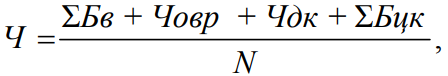 где Ч - численность преподавателей;
 - бюджет времени по учебным планам учреждения образования на учебный год в УССО, структурном подразделении с учетом количества учебных групп (подгрупп), обучающихся (в случае индивидуального обучения), включая часы факультативных занятий и часы консультаций, за исключением часов учебной и (или) производственной практики, проводимой мастерами производственного обучения учреждения образования;
Човр - число часов организационно-воспитательной работы в УССО, структурном подразделении, которое определяется в соответствии с подпунктом 2.5 пункта 2 настоящего постановления;
Чдк - число часов дополнительного контроля в УССО, структурном подразделении, которое определяется в соответствии с подпунктом 2.5 пункта 2 настоящего постановления;
 - бюджет времени в соответствии с учебно-программной документацией в центрах компетенций на учебный год с учетом количества учебных групп (подгрупп);
N - норма часов педагогической нагрузки за ставку в год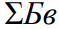 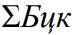 32Концертмейстер, аккомпаниаторПо расчетному нормативу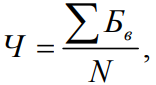 где Ч - численность концертмейстеров (аккомпаниаторов);
 - бюджет времени по учебным предметам, учебным предметам специализаций и факультативным занятиям, которые требуют музыкального сопровождения, согласно учебным планам учреждения образования на учебный год в УССО, структурном подразделении с учетом количества учебных групп (подгрупп), обучающихся (в случае индивидуального обучения), включая часы консультаций;
N - норма часов педагогической нагрузки за ставку в год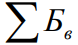 33Мастер производственного обучения учреждения образования1На подгруппу численностью 12 - 15 обучающихся при организации производственного обучения обучающихся, осваивающих содержание образовательных программ профессионально-технического образования в дневной форме получения образования (кроме обучающихся по специальностям "Изготовление художественных изделий", "Художественно-оформительские работы" направления образования "Искусство", "Реставрационно-восстановительные работы" направления образования "Архитектура и строительство").33Мастер производственного обучения учреждения образования1На подгруппу численностью 7 - 10 обучающихся при организации производственного обучения обучающихся, осваивающих содержание образовательных программ профессионально-технического образования в дневной форме получения образования по специальностям "Изготовление художественных изделий", "Художественно-оформительские работы" направления образования "Искусство", "Реставрационно-восстановительные работы" направления образования "Архитектура и строительство".33Мастер производственного обучения учреждения образования1На подгруппу численностью 7 - 10 обучающихся при организации производственного обучения обучающихся, осваивающих содержание образовательных программ профессионально-технического образования в вечерней форме получения образования.33Мастер производственного обучения учреждения образования2На учебную группу при организации производственного обучения обучающихся, осваивающих содержание образовательных программ профессионально-технического образования в дневной форме получения образования, в которой образовательный процесс организован только для лиц с особенностями психофизического развития;
на учебную группу, в которой образовательный процесс организован для лиц с особенностями психофизического развития и иных лиц.33Мастер производственного обучения учреждения образования0,25Из расчета на 1 обучающегося, осваивающего содержание образовательных программ профессионально-технического образования или образовательной программы профессиональной подготовки рабочих (служащих) на дому.33Мастер производственного обучения учреждения образования1При организации учебной и (или) производственной практики обучающихся, осваивающих содержание образовательных программ среднего специального образования независимо от формы получения образования из расчета годового объема учебной нагрузки не менее 1080 часов учебной и (или) производственной практики в год, без учета часов учебной практики в центрах компетенций, за исключением часов учебной практики при обучении обучающихся управлению механическими транспортными средствами.33Мастер производственного обучения учреждения образования1Из расчета 1400 часов производственного обучения (учебной практики) в год при обучении обучающихся управлению механическим транспортным средством, самоходной машиной при освоении содержания образовательных программ профессионально-технического, среднего специального образования.33Мастер производственного обучения учреждения образования1Из расчета 1080 часов в год производственного обучения (учебной практики) в соответствии с учебно-программной документацией в центрах компетенций.33Мастер производственного обучения учреждения образования1Из расчета 900 часов производственного обучения на отделениях (в учебных группах) при реализации образовательных программ профессиональной подготовки рабочих (служащих), переподготовки рабочих (служащих), повышения квалификации рабочих (служащих)34Мастер производственного обучения управлению механическим транспортным средством1Из расчета 1400 часов занятий при обучении лиц управлению механическим транспортным средством, самоходной машиной, при реализации образовательных программ дополнительного образования взрослых при оказании платных услуг населению35Педагог-организатор1На УССО, структурное подразделение36Методист1На УССО;36Методист0,5при наличии заочного отделения:
при контингенте от 100 до 200 обучающихся, осваивающих содержание образовательных программ профессионально-технического, среднего специального образования, дополнительного образования взрослых, в заочной, дистанционной форме получения образования, на 1 января;36Методист1при контингенте от 201 и более обучающихся, осваивающих содержание образовательных программ профессионально-технического, среднего специального образования, дополнительного образования взрослых, в заочной форме получения образования, на 1 января.36Методист1Дополнительно вводится в УССО, имеющем статус "ведущее учреждение образования, реализующее образовательные программы профессионально-технического образования" на республиканском уровне.36Методист1Дополнительно вводится в УССО, имеющем статус "ведущее учреждение образования, реализующее образовательные программы среднего специального образования" на республиканском уровне.36Методист1Дополнительно вводится в УССО, имеющем в структуре центр компетенций37Педагог-психологНа УССО при приведенном контингенте:37Педагог-психолог0,5до 400 обучающихся;37Педагог-психолог1от 401 и более обучающихся38Педагог социальный1На УССО из расчета 300 обучающихся приведенного контингента, но не менее 0,5 единицы на УССО39Заведующий общежитием1На каждое здание общежития УССО40Заведующий камерой хранения1При количестве проживающих в общежитии УССО от 251 и более обучающихся и наличии оборудованной камеры хранения41Воспитатель1Из расчета 75 обучающихся, осваивающих содержание образовательных программ профессионально-технического образования, проживающих в общежитии коридорного типа.41Воспитатель1Из расчета 50 обучающихся, осваивающих содержание образовательных программ профессионально-технического образования, проживающих в общежитии, имеющем изолированные жилые помещения.41Воспитатель0,5Из расчета 50 обучающихся, осваивающих содержание образовательных программ среднего специального образования, проживающих в общежитии.41Воспитатель1Дополнительно вводится из расчета 12 проживающих в общежитии из числа лиц с особенностями психофизического развития42ПаспортистПри количестве проживающих в общежитиях УССО:42Паспортист0,5от 101 до 500;42Паспортист1от 501 и более43Дежурный по общежитию1В смену на пост с учетом годового баланса рабочего времени44Переводчик жестового языка1На учебную группу обучающихся с особенностями психофизического развития (неслышащих, слабослышащих)45Руководитель по военно-патриотическому воспитаниюНа УССО при приведенном контингенте:45Руководитель по военно-патриотическому воспитанию0,5до 300 обучающихся;45Руководитель по военно-патриотическому воспитанию1от 301 и более обучающихся46Инженер-энергетик1На УССО, в собственности, хозяйственном ведении или оперативном управлении которого находится трансформаторная подстанция47Инженер-программист1На УССО при наличии одного и более компьютерных классов в учреждении образования48Инспектор по кадрамПри количестве личных дел работников УССО:48Инспектор по кадрам0,5от 50 до 150;48Инспектор по кадрам1от 151 и более49Механик1При наличии в учебно-производственных мастерских 30 и более единиц станков, машин, оборудования, автомобилей, тракторов, самоходных сельскохозяйственных машин, мелиоративной, дорожно-строительной, сельскохозяйственной техники50Лаборант1При наличии оборудованной лаборатории, предназначенной для обучения по учебным предметам, по учебным практикам в соответствии с учебными планами учреждения образования из расчета 1040 часов в год практических занятий (практических работ) и лабораторных занятий.50Лаборант0,5При наличии оборудованного кабинета дипломного проектирования для выполнения обучающимися, осваивающими содержание образовательных программ среднего специального образования, дипломных проектов (работ) при объеме от 400 до 800 часов в год дипломного проектирования.50Лаборант1При объеме свыше 800 часов в год дипломного проектирования51Комендант1На каждое здание общежития УССО в городах при количестве обучающихся, проживающих в здании, от 401 и более.51Комендант1На каждое здание общежития УССО в сельской местности при количестве обучающихся, проживающих в здании, от 201 и более.51Комендант1На УССО52Секретарь учебной частиНа УССО при приведенном контингенте:52Секретарь учебной части0,5до 450 обучающихся;52Секретарь учебной части1от 451 обучающегося53Секретарь1На УССО54Делопроизводитель или архивариус1На УССО при приведенном контингенте от 880 и более обучающихся55Заведующий столовой1Вводится в УССО, имеющих столовую как структурное подразделение, при численности обучающихся, получающих питание, от 401 и более.55Заведующий столовой1При организации питания в УССО в столовой, осуществляющей приносящую доходы деятельность (вводится за счет средств от приносящей доходы деятельности)56Заведующий производством (шеф-повар)1Вводится в УССО, имеющих столовую как структурное подразделение, при численности обучающихся, получающих питание, от 251 до 40057ПоварВводится в смену в УССО, имеющих столовую как структурное подразделение, при численности обучающихся, получающих питание:57Повар2до 250;57Повар3от 251 и более.57Повар1Вводится дополнительно из расчета на каждые 150 человек сверх 700 численности обучающихся, получающих питание. Указанная численность вводится из расчета в смену58Кухонный рабочийВводится в смену в УССО, имеющих столовую как структурное подразделение, при численности обучающихся, получающих питание:58Кухонный рабочий1до 250;58Кухонный рабочий1,5от 251 до 400;58Кухонный рабочий2от 401 и более.58Кухонный рабочий0,5Вводится дополнительно из расчета на каждые 150 человек сверх 700 численности обучающихся, получающих питание. Указанная численность вводится из расчета в смену59Кладовщик (в столовую)1Вводится в УССО, имеющих столовую как структурное подразделение, при численности обучающихся, получающих питание, от 250 и более.59Кладовщик (в столовую)1При организации питания в учреждении образования в столовой, осуществляющей приносящую доходы деятельность (вводится за счет средств от приносящей доходы деятельности)60Бухгалтер (в столовую)Вводится в УССО, имеющих столовую как структурное подразделение, при численности обучающихся, получающих питание:60Бухгалтер (в столовую)0,5до 250;60Бухгалтер (в столовую)1от 251 и более61Слесарь-ремонтник0,5На каждые 15 единиц станков (кроме станков с числовым программным управлением), машин, оборудования, автомобилей, тракторов, комбайнов, самоходных сельскохозяйственных машин, мелиоративной, дорожно-строительной, сельскохозяйственной техники в УССО62Техник-электроник0,5На каждые 4 единицы станков с числовым программным управлением в УССО63Водитель автомобиля (грузового)1На УССО при наличии эксплуатируемого грузового автомобиля64Водитель автомобиля (автобуса)1На УССО при наличии эксплуатируемого автобуса65Водитель автомобиля (легкового)1На УССО при наличии эксплуатируемого автомобиля, предусмотренного табелем положенности специальных легковых автомобилей или лимитом количества служебных легковых автомобилей66КастеляншаПри наличии проживающих в общежитии УССО:66Кастелянша0,5от 51 до 150;66Кастелянша1от 151 и более67Садовник1На УССО, осуществляющее подготовку специалистов по специальностям "Овощеводство, садоводство и пчеловодство", "Производство продукции растительного происхождения", "Ландшафтное благоустройство территорий" профиля образования "Сельское, лесное и рыбное хозяйство и ветеринария"68Рабочий (машинист) по стирке и ремонту спецодежды1При наличии оборудованной прачечной в общежитии УССО из расчета 100 проживающих в общежитии (при условии, если учреждение не пользуется услугами других организаций)69Уборщик помещений1Из расчета 600 кв. м убираемой площади, за исключением площади общежитий, имеющих жилые помещения, сгруппированные в жилые ячейки.69Уборщик помещений1Из расчета 500 кв. м убираемой площади в общежитиях, имеющих жилые помещения, сгруппированные в жилые ячейки, без учета площади спальных комнат70Подсобный рабочий1На УССО при наличии мусоропровода в общежитии71ГардеробщикВ смену на один гардеробУстанавливается на период работы гардероба при наличии мест в каждом гардеробе УССО71Гардеробщик1,0до 22071Гардеробщик1,2221 - 32071Гардеробщик1,4321 - 42071Гардеробщик1,6421 - 52071Гардеробщик1,8521 - 62071Гардеробщик2,0621 - 72071Гардеробщик2,2721 - 82071Гардеробщик2,4821 - 92071Гардеробщик2,6921 - 102071Гардеробщик2,81021 - 112072Лифтер1На УССО при самостоятельном пользовании лифтами - в смену на пост73Рабочий по комплексному обслуживанию и ремонту зданий и сооруженийНа УССО вводится в пределах нормативной численности рабочих профессий рабочих, предусмотренных приложениями 2 и 3, вместо профессий рабочих (столяра, слесаря-сантехника, электромонтера по ремонту и обслуживанию электрооборудования, слесаря по контрольно-измерительным приборам и автоматике), если невозможно установить профессии рабочих по отдельным наименованиям74Рабочие, занятые обслуживанием и ремонтом инженерного оборудования зданий: слесарь-сантехник, электромонтер по ремонту и обслуживанию электрооборудования, слесарь по контрольно-измерительным приборам и автоматикеНа УССО в соответствии с нормативами численности рабочих по профессиям рабочих: слесарь-сантехник, электромонтер по ремонту и обслуживанию электрооборудования, слесарь по контрольно-измерительным приборам и автоматике согласно приложению 2. Распределение слесарей-сантехников, электромонтеров по ремонту и обслуживанию электрооборудования, слесарей по контрольно-измерительным приборам и автоматике по профессиям рабочих и рабочим местам производится руководителем УССО в зависимости от производственной необходимости и фактической нагрузки рабочих соответствующих профессий рабочих в пределах нормативов численности, определенных приложением 275СтолярНа УССО в соответствии с нормативами численности столяров согласно приложению 376Сторож (вахтер)1На УССО из расчета в смену на пост с учетом годового баланса рабочего времени77Уборщик территорий1На УССО в летний период из расчета:77Уборщик территорийтерритории с усовершенствованным покрытием: асфальтобетонным, цементобетонным, железобетонным или армобетонным сборным, сборным из мелкоразмерных бетонных плит, мостовые из брусчатки и мозаики (далее - территория с усовершенствованным покрытием) - 4400 кв. м;77Уборщик территорийтерритории с неусовершенствованным покрытием: булыжным, осколочным, щебеночным, в том числе обработанным битумом гравийным, деревянным, дощатым и другим покрытием (далее - территория с неусовершенствованным покрытием) - 4100 кв. м;77Уборщик территорийтерритории без покрытия - 5500 кв. м;77Уборщик территорийтерритории газонов - 8400 кв. м.77Уборщик территорийНа учреждение образования в зимний период из расчета:77Уборщик территорийтерритории с усовершенствованным покрытием - 4000 кв. м;77Уборщик территорийтерритории с неусовершенствованным покрытием - 3800 кв. м;77Уборщик территорийтерритории без покрытия - 5500 кв. м;77Уборщик территорийтерритории газонов - 10 000 кв. м78Машинист (кочегар) котельной1На УССО для котельных, работающих на твердом топливе, из расчета 1 штатная единица в смену на пост с учетом годового баланса рабочего времени79Оператор котельнойВ смену:На УССО с учетом количества котлов/суммарной производительности котлов (при работе на жидком и газообразном топливе или электронагреве), Гкал/ч.:79Оператор котельной0,81/0,1 - 479Оператор котельной0,92/0,1 - 479Оператор котельной1,03/0,1 - 4; 1/4,1 - 20; 1/20,1 - 15079Оператор котельной1,44/0,1 - 4; 2/4,1 - 2079Оператор котельной1,85 - 10/0,1 - 479Оператор котельной2,03 - 10/4,1 - 20; 2 - 5/20,1 - 15079Оператор котельной3,06 - 10/20,1 - 15080Подсобный рабочий (котельной)В смену:На УССО с учетом количества котлов/количества удаляемого шлака и золы в смену, тонн:80Подсобный рабочий (котельной)0,40до 5 / до 180Подсобный рабочий (котельной)0,50до 10 / до 180Подсобный рабочий (котельной)0,70до 5 / до 280Подсобный рабочий (котельной)0,90до 10 / до 2Количество работающих и обучающихся, человекНормативы численностиНормативы численностиНормативы численностиНормативы численностиНормативы численностиНормативы численностиНормативы численностиНормативы численностиНормативы численностиНормативы численностиНормативы численностиНормативы численностиНормативы численностиНормативы численностиНормативы численностиНормативы численностиНормативы численностиКоличество работающих и обучающихся, человекобщая площадь зданий, кв. мобщая площадь зданий, кв. мобщая площадь зданий, кв. мобщая площадь зданий, кв. мобщая площадь зданий, кв. мобщая площадь зданий, кв. мобщая площадь зданий, кв. мобщая площадь зданий, кв. мобщая площадь зданий, кв. мобщая площадь зданий, кв. мобщая площадь зданий, кв. мобщая площадь зданий, кв. мобщая площадь зданий, кв. мобщая площадь зданий, кв. мобщая площадь зданий, кв. мобщая площадь зданий, кв. мобщая площадь зданий, кв. мКоличество работающих и обучающихся, человекдо 1 5001 501 - 2 5002 501 - 3 5003 501 - 4 5004 501 - 5 5005 501 - 6 5006 501 - 7 5007 501 - 8 5008 501 - 9 5009 501 - 10 50010 501 - 11 50011 501 - 13 50013 501 - 15 50015 501 - 17 50017 501 - 19 50019 501 - 21 50021 501 - 23 600123456789101112131415161718До 1000,501,001,251,501,752,002,252,50---------101 - 2000,751,001,501,752,002,252,502,753,25--------201 - 3001,001,501,752,002,252,502,753,003,503,75-------301 - 4001,251,502,002,252,502,753,003,253,754,004,25------401 - 5001,502,002,252,502,753,003,253,504,004,254,504,75-----501 - 6002,002,252,502,753,003,253,503,754,254,504,755,005,25----601 - 7002,252,502,753,003,253,504,004,254,504,755,005,506,256,75---701 - 8002,502,753,003,253,504,004,254,504,755,255,505,756,757,508,25--801 - 900-3,003,253,503,754,254,504,755,005,505,756,007,258,258,509,00-901 - 1 000--3,503,754,004,504,755,005,255,756,006,508,258,759,259,5010,501 001 - 1 100---4,004,254,755,005,506,006,507,007,508,7510,2510,2510,5011,251 101 - 1 500---4,254,505,005,505,756,507,007,508,009,5011,2511,2511,5012,751 501 - 2 500----4,755,506,006,507,007,508,008,5010,7512,5012,5012,7514,252 501 - 3 500-----6,006,507,007,508,008,509,2512,5013,7513,7513,7515,503 501 - 4 500------7,007,508,009,009,5010,5013,7515,5015,5016,5017,754 501 - 5 500-------8,008,5010,2510,5011,5015,5016,7516,7518,0019,25Свыше 5 500--------10,0011,0011,5012,5016,7518,5018,5020,0022,00Количество работающих и обучающихся, человекКоличество единиц мебели, шт.Количество единиц мебели, шт.Количество единиц мебели, шт.Количество единиц мебели, шт.Количество единиц мебели, шт.Количество единиц мебели, шт.Количество единиц мебели, шт.Количество единиц мебели, шт.Количество единиц мебели, шт.Количество единиц мебели, шт.Количество единиц мебели, шт.Количество единиц мебели, шт.Количество единиц мебели, шт.Количество единиц мебели, шт.Количество работающих и обучающихся, человекдо 400401 - 600601 - 850851 - 1 3001 301 - 1 8001 801 - 2 5002 501 - 3 5003 501 - 5 0005 001 - 7 5007 501 - 11 20011 201 - 16 80016 801 - 25 20025 201 - 37 80037 801 - 56 700123456789101112131415До 1000,250,250,500,500,75---------101 - 2000,250,250,500,500,751,00--------201 - 3000,250,500,500,750,751,001,25-------301 - 4000,250,500,500,751,001,001,251,50------401 - 5000,500,500,750,751,001,251,251,502,00-----501 - 6000,500,500,751,001,001,251,251,502,003,00----601 - 7000,500,750,751,001,251,251,501,752,253,004,00---701 - 8000,750,750,751,001,251,251,501,752,253,504,506,00--801 - 900-0,751,001,001,251,501,502,002,503,504,756,258,00-901 - 1 000--1,001,251,251,501,502,002,503,754,756,508,2510,501 001 - 1 100---1,251,501,501,752,002,753,755,006,508,5010,751 101 - 1 500----1,501,501,752,252,754,005,256,758,7511,001 501 - 2 500-----1,752,002,253,004,255,507,009,0011,252 501 - 3 500------2,002,253,004,255,757,259,5011,753 501 - 4 500-------2,503,254,506,007,5010,0012,504 501 - 5 500--------3,254,756,257,7510,5013,00Свыше 5 500---------5,006,508,0011,0013,50N
п/пНаименование должности служащего, профессии рабочегоКоличество штатных единицУсловия введения штатных единиц1Заведующий филиалом1На филиал2Заместитель главного бухгалтера1На филиал3Секретарь0,5На филиал4Мастер производственного обучения учреждения образования1На подгруппу численностью 10 - 13 обучающихся при организации производственного обучения обучающихся, осваивающих содержание образовательных программ профессионально-технического образования (кроме обучающихся по специальностям "Изготовление художественных изделий", "Художественно-оформительские работы" направления образования "Искусство", "Реставрационно-восстановительные работы" направления образования "Архитектура и строительство").4Мастер производственного обучения учреждения образования1На подгруппу численностью не менее 7 - 10 обучающихся при организации производственного обучения обучающихся, осваивающих содержание образовательных программ профессионально-технического образования по специальностям "Изготовление художественных изделий", "Художественно-оформительские работы" направления образования "Искусство", "Реставрационно-восстановительные работы" направления образования "Архитектура и строительство".4Мастер производственного обучения учреждения образования1Из расчета 900 часов производственного обучения при реализации образовательных программ профессиональной подготовки рабочих (служащих), переподготовки рабочих (служащих), повышения квалификации рабочих (служащих)